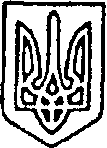 УКРАЇНАПОКРОВСЬКА  РАЙОННА РАДА  ДОНЕЦЬКОЇ ОБЛАСТІР І Ш Е Н Н Явід 18.12.2020 № VIII/2-8м. Покровськ	Керуючись статтями 43, 59, 60 Закону України «Про місцеве самоврядування в Україні» (зі змінами), Законом України  «Про передачу об’єктів права державної та комунальної власності», Законом України «Про внесення змін до деяких законів України щодо впорядкування окремих питань організації та діяльності органів місцевого самоврядування і районних державних адміністрацій» від 17 листопада 2020 року № 1009-IX, відповідно до постанови Кабінету Міністрів України від 21.09.1998 № 1482 «Про передачу об’єктів права державної та комунальної власності», а також рішення Новогродівської міської ради від 15 грудня 2020 року №8/2-10 «Про згоду на безоплатне прийняття  майна із спільної власності територіальних громад сіл, селищ Покровського району до комунальної власності Новогродівської міської територіальної громади», районна радаВИРІШИЛА:1. Надати згоду на передачу зі  спільної власності територіальних громад сіл, селищ району, що знаходяться в управлінні Покровської районної ради у комунальну власність Новогродівської міської територіальної громади Миколаївського сільського клубу,  Маринівського сільського клубу, Орлівського сільського клубу, Калинівського сільського клубу, Мемрикського сільського клубу комунального закладу культури «Покровський районний культурно-дозвіллєвий центр».2. Передати зі  спільної власності територіальних громад сіл, селищ району, що знаходяться в управлінні Покровської районної ради у комунальну власність Новогродівської міської територіальної громади:1) Миколаївський сільський клуб разом із майном згідно додатку (додається), розташований за адресою:  85347, Донецька область, Покровський район, с.Миколаївка, вул. Центральна, буд. 48а;2) Маринівський сільський клуб разом із майном згідно додатку (додається), розташований за адресою:  85347, Донецька область, Покровський район, с.Маринівка, вул. Центральна, буд. 72;3) Орлівський сільський клуб із майном згідно додатку (додається), розташований за адресою:  85347, Донецька область, Покровський район, с.Орлівка, вул. Далека, буд. 48;4) Калинівський сільський клуб із майном згідно додатку (додається), розташований за адресою:  85347, Донецька область, Покровський район, с.Калинове, вул. Воронцева, буд. 52;5) Мемрикський сільський клуб із майном згідно додатку (додається), розташований за адресою:  85347, Донецька область, Покровський район, с.Мемрик, вул. Центральна, буд. 36аразом  із майном (основні засоби, в  т.ч. будівлі і споруди, нематеріальні активи, матеріали, малоцінні  та  швидкозношувальні  предмети).3. Делегувати до складу комісії з прийому-передачі:1) Миколаївського сільського клубу КЗК «Покровський РКДЦ»:- Роменську Аліну Іванівну – директора комунального закладу культури «Покровський районний культурно-дозвіллєвий центр»;- Волчек Аліну Петрівну  – головного бухгалтеракомунального закладу культури «Покровський районний культурно-дозвіллєвий центр»;- Сажка Сергія Миколайовича – заступника голови Покровської районної ради Донецької області;- Козинець Ірину Василівну - головного спеціаліста – бухгалтера відділу культури, молоді та спорту Покровської райдержадміністрації Донецької області;- Мацько Ганну Олександрівну - директора Миколаївського сільського клубу КЗК «Покровський РКДЦ».2) Маринівського сільського клубу КЗК «Покровський РКДЦ»:- Роменську Аліну Іванівну – директора комунального закладу культури «Покровський районний культурно-дозвіллєвий центр»;- Волчек Аліну Петрівну  – головного бухгалтера комунального закладу культури «Покровський районний культурно-дозвіллєвий центр»;- Сажка Сергія Миколайовича – заступника голови Покровської районної ради Донецької області;- Козинець Ірину Василівну - головного спеціаліста – бухгалтера відділу культури, молоді та спорту Покровської райдержадміністрації Донецької області; - Євсєєнко Валентину Миколаївну – завідувача Маринівським сільським клубом,3) Орлівського сільського клубу КЗК «Покровський РКДЦ»:- Роменську Аліну Іванівну – директора комунального закладу культури «Покровський районний культурно-дозвіллєвий центр»;- Волчек Аліну Петрівну  – головного бухгалтеракомунального закладу культури «Покровський районний культурно-дозвіллєвий центр»;- Сажка Сергія Миколайовича – заступника голови Покровської районної ради Донецької області;- Козинець Ірину Василівну - головного спеціаліста – бухгалтера відділу культури, молоді та спорту Покровської райдержадміністрації Донецької області;- Пєшко Валентину Степанівну – завідувача Орлівським сільським клубом.4) Калинівського сільського клубу КЗК «Покровський РКДЦ»:- Роменську Аліну Іванівну – директора комунального закладу культури «Покровський районний культурно-дозвіллєвий центр»;- Волчек Аліну Петрівну  – головного бухгалтера комунального закладу культури «Покровський районний культурно-дозвіллєвий центр»;- Сажка Сергія Миколайовича – заступника голови Покровської районної ради Донецької області;- Козинець Ірину Василівну - головного спеціаліста – бухгалтера відділу культури, молоді та спорту Покровської райдержадміністрації Донецької області; - Литвиненко Ростислава Івановича – завідувача Калинівським сільським клубом, 5) Мемрикського сільського клубу КЗК «Покровський РКДЦ»:- Роменську Аліну Іванівну – директора комунального закладу культури «Покровський районний культурно-дозвіллєвий центр»;- Волчек Аліну Петрівну  – головного бухгалтера комунального закладу культури «Покровський районний культурно-дозвіллєвий центр»;- Сажка Сергія Миколайовича – заступника голови Покровської районної ради Донецької області;- Козинець Ірину Василівну - головного спеціаліста – бухгалтера відділу культури, молоді та спорту Покровської райдержадміністрації Донецької області;          - Жабську Маргариту Станіславівну – завідувача Мемрикським сільським клубом.4. Контроль за виконанням рішення покласти на постійні комісії районної ради з питань планування соціально-економічного розвитку, бюджету та фінансів (Доценко),  депутатської діяльності, законності  та захисту прав громадян (Соболєвська),  з питань охорони  здоров’я, соціального захисту населення, освіти, культури, спорту та молодіжної політики  (Шутько), з питань власності, комунального  майна та  приватизації (Токарев). Голова ради								Ю.В. КЛЮЧКАПро надання згоди та передачу зі  спільної власності територіальних громад сіл, селищ району, що знаходиться в управлінні Покровської районної ради у комунальну власність Новогродівської міської територіальної громади Орлівського, Миколаївського, Маринівського, Калинівського, Мемрикського сільських клубів КЗК «Покровський РКДЦ»